СорокаІван М-52ПРАКТИЧНА РОБОТА № 9. АНАЛІЗ ДАНИХ ЗА ДОПОМОГОЮ ФУНКЦІЙ ТАБЛИЧНОГО ПРОЦЕСОРАМета: 
сформувати навички використовувати логічні функції та абсолютні
адреси комірок для розв'язування типових задач;формувати вміння:працювати з функціями;виконувати обчислення з використанням функцій.Тип уроку: засвоєння нових знань і первинне застосування знань, умінь та навичок.Обладнання та наочність: дошка, комп'ютер, інструкції з ТБ в комп'ютерному кабінеті.Програмне забезпечення: Excel 2003.ХІД УРОКУІ. Організаційний етапII. Перевірка домашнього завданняIII.	Актуалізація опорних знань►► Фронтальне опитуванняЯкі логічні функції, вбудовані в Excel, ви знаєте?Наведіть приклади використання математичних функцій.Що називають аргументом функції?Як скопіювати функцію в інші комірки ЕТ?Скільки  логічних  функцій  можуть  бути  вкладеними  одна в одну?Практична роботаХід роботиМета: навчитись застосовувати логічні функції до аналізу даних в системі електронних таблиць. !!! Виконуючи роботу, необхідно дотримуватись правил техніки безпеки та протипожежної безпеки !!!Завдання 1. 1. Запустити табличний процесор.2. Скласти довідку по магазину про заявки на продаж побутових товарів за безготівковим розрахунком на підставі наведених даних: Заявки на продаж побутових товарів по магазину на 2012 рік.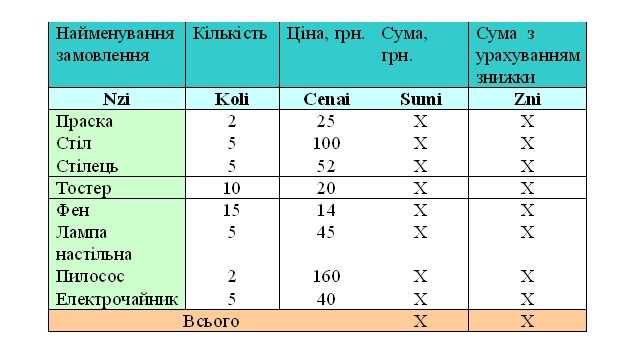 Sumi=Koli*Cenai+(Koli*Cenai*28)/100; Zhi=Sumi-(Sumi*1,5)/100, якщо Sumi>200, інакшеZhi=Sumi. Завдання №2 1. Відкрити Новий лист програми MS Excel. 2. Занести дані на першому листі книги до таблиці за зразком. Ввести додатково прізвища усіх учнів класу.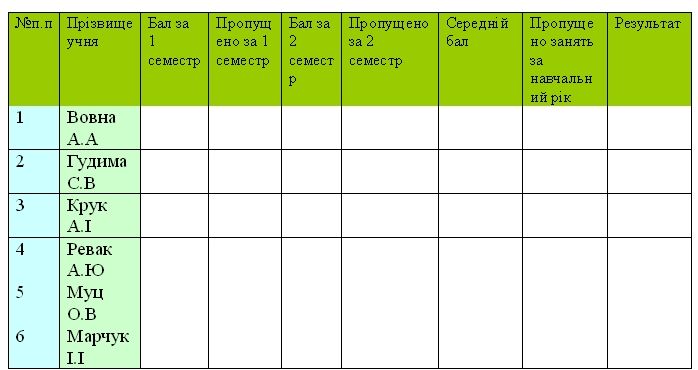 3.Перейменуйте Лист 2 книги на Практика. 3. Введіть в стовпці таблиці Бал за 1 семестр, Бал за 2 семестр, бали (від 1 до 12). 4. Введіть в стовпці таблиці Пропущено за 1 семестр, Пропущено за 2 семестр, к-сть пропущених днів (від 0 до 20). 5. Використовуючи функції (Вставка-Функція-Середнє знач) обчисліть середній бал за 2 семестри та загальну к-сть пропусків за 2 семестри. 6. Використовуючи логічну функцію ЕСЛИ та И, введіть у комірки стовпця Результат умову для порівняння середнього бала та к-сті пропусків кожного учня з прохідним балом та допустимою к-стю пропусків. Результатом порівняння буде текстове повідомлення (ЗАРАХОВАНО або НЕЗАРАХОВАНО). Прохідний бал – 7, а допустима к-сть пропусків – 15.IV. Підбиття підсумків урокуV. Домашнє завданняСкладіть звіт про виконання практичної роботи.ІнформатикаКлас    10                              Дата   12.02.